Publicado en Madrid el 28/01/2020 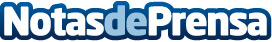 VASS redefine su modelo organizativo para afrontar los retos de su nueva estrategia de crecimiento La empresa líder en soluciones digitales inicia 2020 con un modelo organizativo renovado en el que Eduardo Lorente Fuentes y Álvaro Sánchez Pozuelo asumen nuevas responsabilidades. VASS crea dos grandes áreas --Dirección de Desarrollo de Negocio y Dirección Internacional-- para definir la estrategia de cada mercado y los objetivos de negocio de cada país. Toda la oferta de consultoría estratégica y de transformación quedará unificada bajo una única Gerencia de ConsultoríaDatos de contacto:Redacción914115868Nota de prensa publicada en: https://www.notasdeprensa.es/vass-redefine-su-modelo-organizativo-para Categorias: Nacional E-Commerce Recursos humanos Otros Servicios Consultoría http://www.notasdeprensa.es